     RESUME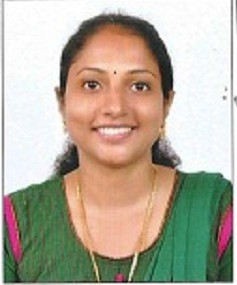   ROSSANNA ROSSANNA.351050@2freemail.com 	    POSITION APPLIED FOR :   REGISTERED NURSECAREER OBJECTIVE :To obtain long term career with an organization that has a strong back ground that provides good opportunity for enhancement of professional and personal status.ACADEMIC CREDENTIALS :BSc (Nursing) from BIMR Nursing College Gwalior MP (INDIA) Passed out in 2008.EDUCATIONAL QUALIFICATION   PROFESSIONAL AFFILIATIONHAAD LICENSE	Delhi Nursing Council	Mahakoshal Nurses Registration CouncilADDITIONAL TRAINING AND WORKSHPBasic Life Support (BLS)Instructor Continuous Nursing Education (CNE).   Training course on operating the cardiac monitors blood gas analyzers, ventilators, PCA pump.  WORKING EXPERIENCE	AHALIA HOSPITAL				Hamdan Street, Abudhabi        	Registered Nurse					May 2014 to Oct 2016     	(OBG Inpatient Department)	SIR GANGARAM HOSPITAL			Karol Bagh, New Delhi (India)        	Registered Nurse					Dec 2011 to Aug 2013    	(Department of Pediatrics)	SRI BALAJI ACTION MEDICAL CENTER HOSPITAL 									Paschim Vihar, New Delhi (India)       	Registered Nurse					Dec 2010 to Dec 2011   	(CTVS Intensive Care Unit)	BIRLA HEART CENTER				Gwalior, MP (India)        	Registered Nurse					Sep 2008 to Sep 2010    	(CTVS Intensive Care Unit)Types of Patients handled:Handled adult and Pediatric patients with the following illness:      Patients with fever, Hypertension, Chronic Obstructive Pulmonary Disease (COPD), Diabetes Mellitus, HIV infected, Cirrhosis of Liver, Hepatitis, Renal failure, Gastro-intestinal problem, communicable diseases, Cardiac and Respiratory arrest, Diabetic Ketoacidosis, Hypertensive crisis and Respiratory Arrest.Emergency case managed include treatment of shock, trauma, Myocardial infarctionCare of patients in mechanical ventilator, IABP, Pacemaker.Care of patient with post PPI, PTCA, Angiographies, CABG, Valve replacement.JOB RESPONSIBILITESTo manage Post-Operative cardiac patients. Well versed with equipment like Mechanical Ventilator, Invasive and Non-Invasive Monitoring system. Defibrillators, Pace makers, infusion pumps, IABP.Assisting various Diagnostic procedures :- Thoracentesis , Paracentesis ( Lumber puncture), Arterial Blood Gas sampling , collection of specimen, Wound irrigation and dressing, Blood transfusion, Pleural tapping, Peritoneal dialysis, Suture removal. Assisting in insertion of central line, Pleural tube and chest tube insertion.Providing CPR.Making patients aware of their treatment to ensure they are fully informed and consent to their treatment.Computerization of patient’s data, case study presentation.Patient care from time of admission to time of discharge.Assessing the physical and psychological needs of patients.Psychological support out-patient and family.Rehabilitation of patient.Educating the patient and families.Ensuring smooth functioning of designated ward / unit.Supervising and mentoring newly qualified nurses.Delegating work and supervising junior staff accordingly.Accurately updating patient recordsMonitoring infection control standards.Stock and equipment control.KEY COMPETENCIES AND SKILLSEmergency assessments, prioritizing, quality assurance, ward management communication and IT skills.CPR , extubation, NG tube insertion, Foleys catheterization, suctioning and wound dressing.PERSONAL DETAILS :Date of Birth	:	21-04-1986Marital Status	:	MarriedReligion	:	ChristianNationality	:	IndianLanguages Known	:		English, Hindi, Malayalam DECLARATIONI hereby proclaim that all the above furnished information is true to the best of my knowledge. 	StreamQualificationUniversity / BoardYear of passingAcademicSSLCKerala Board (India)2002HSSKerala board (India)2004ProfessionalBSc NursingBIMR Nursing College, Gwalior,MP(India)Affiliated to Jiwaji University2008